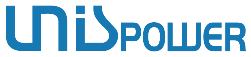 ŽÁDOST O UPLATNĚNÍ PRÁVdle Nařízení Evropského parlamentu a Rady (EU) 2016/679 ze dne 27. dubna 2016 o ochraně fyzických osob v souvislosti se zpracováním údajů a o volném pohybu těchto údajů (dále jen „GDPR“)APPLICATION FOR THE EXERCISE OF RIGHTSaccording to Regulation (EU) 2016/679 of the European Parliament and of the Council of 27 April 2016 on the protection of natural persons with regard to the processing of personal data and on the free movement of such data, (hereinafter referred to as „GDPR“)ŽÁDOST O UPLATNĚNÍ PRÁVdle Nařízení Evropského parlamentu a Rady (EU) 2016/679 ze dne 27. dubna 2016 o ochraně fyzických osob v souvislosti se zpracováním údajů a o volném pohybu těchto údajů (dále jen „GDPR“)APPLICATION FOR THE EXERCISE OF RIGHTSaccording to Regulation (EU) 2016/679 of the European Parliament and of the Council of 27 April 2016 on the protection of natural persons with regard to the processing of personal data and on the free movement of such data, (hereinafter referred to as „GDPR“)Jméno a příjmení žadatele-subjektu údajů:Name and surname of applicant-data subject:Jméno a příjmení žadatele-subjektu údajů:Name and surname of applicant-data subject:Jméno a příjmení dítěte žadatelé jako subjektu údajů:Name and surname of a applicant’s child as data subject:(vyplnit pouze pokud žádost souvisí s osobními údaji dítěte žadatele)(fill in only, if the application is related to the personal data of the applicant's child)Jméno a příjmení dítěte žadatelé jako subjektu údajů:Name and surname of a applicant’s child as data subject:(vyplnit pouze pokud žádost souvisí s osobními údaji dítěte žadatele)(fill in only, if the application is related to the personal data of the applicant's child)Žadatel je:The applicant is:Žadatel je:The applicant is: zaměstnanec UNIS Power, s.r.o.    UNIS Power, s.r.o. employee bývalý zaměstnanec UNIS Power, s.r.o.    UNIS Power, s.r.o. former employee jiná fyzická osoba:          another natural person:       zaměstnanec UNIS Power, s.r.o.    UNIS Power, s.r.o. employee bývalý zaměstnanec UNIS Power, s.r.o.    UNIS Power, s.r.o. former employee jiná fyzická osoba:          another natural person:      Datum narození žadatele-subjektu údajů:Date of birth of applicant-data subject:Datum narození žadatele-subjektu údajů:Date of birth of applicant-data subject:Trvalý pobyt žadatele-subjektu údajů:Permanent residence of the applicant - data subject:Trvalý pobyt žadatele-subjektu údajů:Permanent residence of the applicant - data subject:Preferovaný způsob komunikace pro zaslání odpovědi:Preferred method of communication for sending a reply:Preferovaný způsob komunikace pro zaslání odpovědi:Preferred method of communication for sending a reply: písemně na adresu:          in writing to the address:       elektronicky na e-mail:          electronically to e-mail:      Pokud není označeno odpověď se zasílá na uvedenou adresu trvalého bydliště.If not marked, the answer is sent to the set out address of permanent residence. písemně na adresu:          in writing to the address:       elektronicky na e-mail:          electronically to e-mail:      Pokud není označeno odpověď se zasílá na uvedenou adresu trvalého bydliště.If not marked, the answer is sent to the set out address of permanent residence.  PRÁVO NA PŘÍSTUP      RIGHT OF ACCESS  PRÁVO NA PŘÍSTUP      RIGHT OF ACCESS  PRÁVO NA PŘÍSTUP      RIGHT OF ACCESS  PRÁVO NA PŘÍSTUP      RIGHT OF ACCESSŽádám o poskytnutí informací:I request the information:Žádám o poskytnutí informací:I request the information: o účelu/ech zpracování mých osobních údajůon the purpose(s) of the processing of my personal data o kategoriích dotčených osobních údajůon categories of personal data concerned o příjemi/cích nebo kategorií příjemců, kterým osobní úsaje byly nebo budou zpřístupněny, zejména informace o příjemcích ve třetích zemích nebo mezinárodních organizacíchon recipient(s) or categories of recipients, to whom personal data have been or will be made available, particularly information on recipients in third countries or international organisations o plánované době uložení mých osobních údajůon the planned time of storing my personal data  o zdroji osobních údajů (pokud nebyly získány přímo od žadatele)on the source of personal data (unless obtained directly from the applicant) zda dochází k automatizovanému rozhodování, vč. profilování a pří nejmenším v těchto případech smysluplné informace týkající se použitého postupu, jakož i významu a předpokládaných důsledků takového zpracování pro měwhether an automated decision-making including profiling is performed and, in these cases at least, meaningful information concerning the procedure used as well the meaning and expected consequences of such a processing for me o účelu/ech zpracování mých osobních údajůon the purpose(s) of the processing of my personal data o kategoriích dotčených osobních údajůon categories of personal data concerned o příjemi/cích nebo kategorií příjemců, kterým osobní úsaje byly nebo budou zpřístupněny, zejména informace o příjemcích ve třetích zemích nebo mezinárodních organizacíchon recipient(s) or categories of recipients, to whom personal data have been or will be made available, particularly information on recipients in third countries or international organisations o plánované době uložení mých osobních údajůon the planned time of storing my personal data  o zdroji osobních údajů (pokud nebyly získány přímo od žadatele)on the source of personal data (unless obtained directly from the applicant) zda dochází k automatizovanému rozhodování, vč. profilování a pří nejmenším v těchto případech smysluplné informace týkající se použitého postupu, jakož i významu a předpokládaných důsledků takového zpracování pro měwhether an automated decision-making including profiling is performed and, in these cases at least, meaningful information concerning the procedure used as well the meaning and expected consequences of such a processing for me  PRÁVO NA OPRAVU      RIGHT OF RECTIFICATION  PRÁVO NA OPRAVU      RIGHT OF RECTIFICATION  PRÁVO NA OPRAVU      RIGHT OF RECTIFICATION  PRÁVO NA OPRAVU      RIGHT OF RECTIFICATIONŽádám o opravu mých osobních údajů takto:I request the rectification of my personal data as follows:Žádám o opravu mých osobních údajů takto:I request the rectification of my personal data as follows:Žádám také o doplnění mých neúplných osobních údajů:I also request the addition of my incomplete personal data:Žádám také o doplnění mých neúplných osobních údajů:I also request the addition of my incomplete personal data:  Přeji si být informován/a o příiemcích, jimž byly moje osobní údaje zpřístupněny ke zpracování, a o tom, že jim byly sděleny opravy OÚ dle této žádosti.I wish to be informed about recipients, to whom my personal data has been made available for processing, and that they have been notified of the corrections of personal data according to this request.  Přeji si být informován/a o příiemcích, jimž byly moje osobní údaje zpřístupněny ke zpracování, a o tom, že jim byly sděleny opravy OÚ dle této žádosti.I wish to be informed about recipients, to whom my personal data has been made available for processing, and that they have been notified of the corrections of personal data according to this request.  Přeji si být informován/a o příiemcích, jimž byly moje osobní údaje zpřístupněny ke zpracování, a o tom, že jim byly sděleny opravy OÚ dle této žádosti.I wish to be informed about recipients, to whom my personal data has been made available for processing, and that they have been notified of the corrections of personal data according to this request.  Přeji si být informován/a o příiemcích, jimž byly moje osobní údaje zpřístupněny ke zpracování, a o tom, že jim byly sděleny opravy OÚ dle této žádosti.I wish to be informed about recipients, to whom my personal data has been made available for processing, and that they have been notified of the corrections of personal data according to this request.  PRÁVO NA VÝMAZ      RIGHT TO ERASURE  PRÁVO NA VÝMAZ      RIGHT TO ERASURE  PRÁVO NA VÝMAZ      RIGHT TO ERASURE  PRÁVO NA VÝMAZ      RIGHT TO ERASUREŽádám o výmaz mých osobních údajů z důvodu, že:I request the reasure of my personal data on the grounds that:Žádám o výmaz mých osobních údajů z důvodu, že:I request the reasure of my personal data on the grounds that: pominul zákonný důvod zpracování, vč. stanovené doby pro uložení the legal reason for processing, including the specified storing period, has expired odvolávám svůj souhlas se zpracováním I withdraw my consent to the processing jsem vznesl/a námítku proti zpracování a neexisují žádné převažující oprávněné důvody zpracováníI have raised an objection against the processing and no overriding legitimate reason for the processing exists ke zpracování dochází protiprávně, právní předpis:       the processing takes place unlawfully, the relevant legal regulation: osobní údaje se týkají mých dětí ve věku do 15 let a ndával/a jsem souhlas s jejich zpracováním the personal data relate to my children under the age of 15 and I have not consented to their processing musí být splněna právní povinnost stanovená v právu unie nebo ČR, která se vztahuje na správce, právní předpis:       the legal obligation laid down in the law of the Union or the Czech Republic applicable to the administrator must be fulfilled, the relevant legal regulation: pominul zákonný důvod zpracování, vč. stanovené doby pro uložení the legal reason for processing, including the specified storing period, has expired odvolávám svůj souhlas se zpracováním I withdraw my consent to the processing jsem vznesl/a námítku proti zpracování a neexisují žádné převažující oprávněné důvody zpracováníI have raised an objection against the processing and no overriding legitimate reason for the processing exists ke zpracování dochází protiprávně, právní předpis:       the processing takes place unlawfully, the relevant legal regulation: osobní údaje se týkají mých dětí ve věku do 15 let a ndával/a jsem souhlas s jejich zpracováním the personal data relate to my children under the age of 15 and I have not consented to their processing musí být splněna právní povinnost stanovená v právu unie nebo ČR, která se vztahuje na správce, právní předpis:       the legal obligation laid down in the law of the Union or the Czech Republic applicable to the administrator must be fulfilled, the relevant legal regulation:  Přeji si být informován/a o příiemcích, jimž byly moje osobní údaje zpřístupněny ke zpracování, a o tom, že jim byl sděleny výmazy OÚ dle této žádosti.I wish to be informed about recipients, to whom my personal data has been made available for processing, and that they have been notified of the deletion in personal data according to this request.  Přeji si být informován/a o příiemcích, jimž byly moje osobní údaje zpřístupněny ke zpracování, a o tom, že jim byl sděleny výmazy OÚ dle této žádosti.I wish to be informed about recipients, to whom my personal data has been made available for processing, and that they have been notified of the deletion in personal data according to this request.  Přeji si být informován/a o příiemcích, jimž byly moje osobní údaje zpřístupněny ke zpracování, a o tom, že jim byl sděleny výmazy OÚ dle této žádosti.I wish to be informed about recipients, to whom my personal data has been made available for processing, and that they have been notified of the deletion in personal data according to this request.  Přeji si být informován/a o příiemcích, jimž byly moje osobní údaje zpřístupněny ke zpracování, a o tom, že jim byl sděleny výmazy OÚ dle této žádosti.I wish to be informed about recipients, to whom my personal data has been made available for processing, and that they have been notified of the deletion in personal data according to this request.  PRÁVO NA OMEZENÍ ZPRACOVÁNÍ      RIGHT TO RESTRICTION OF PROCESSING  PRÁVO NA OMEZENÍ ZPRACOVÁNÍ      RIGHT TO RESTRICTION OF PROCESSING  PRÁVO NA OMEZENÍ ZPRACOVÁNÍ      RIGHT TO RESTRICTION OF PROCESSING  PRÁVO NA OMEZENÍ ZPRACOVÁNÍ      RIGHT TO RESTRICTION OF PROCESSINGŽádám o omezení zpracování mých osobních údajů z důvodu:I request a restriction on the processing of my personal data due to:Žádám o omezení zpracování mých osobních údajů z důvodu:I request a restriction on the processing of my personal data due to: nepřesnosti mých osobních údajů     inaccuracy of my personal data protiprávního zpracování, které je v rozporu s právním předpisem      ,ale odmítám výmaz mých osobních údajůunlawful processing which is in conflict with the legal regulation      ,but I refuse deleting my personal data že se domnívám ukončení účelu zpracování, ale uvědomuji si, že organizace může mé osobní údaje nadále požadovat pro určení, výkon nebo obhajobu právních nárokůthat I assume the processing purpose has terminated, but I am aware that the organization may continue to request my personal data to determine, enforce or defend legal claims jsem vznesl/a námítku proti zpracování a neexisují žádné převažující oprávněné důvody zpracováníI have raised an objection against the processing and no overriding legitimate reason for the processing exists nepřesnosti mých osobních údajů     inaccuracy of my personal data protiprávního zpracování, které je v rozporu s právním předpisem      ,ale odmítám výmaz mých osobních údajůunlawful processing which is in conflict with the legal regulation      ,but I refuse deleting my personal data že se domnívám ukončení účelu zpracování, ale uvědomuji si, že organizace může mé osobní údaje nadále požadovat pro určení, výkon nebo obhajobu právních nárokůthat I assume the processing purpose has terminated, but I am aware that the organization may continue to request my personal data to determine, enforce or defend legal claims jsem vznesl/a námítku proti zpracování a neexisují žádné převažující oprávněné důvody zpracováníI have raised an objection against the processing and no overriding legitimate reason for the processing exists souhlasím se zpracováním mých osobních údajů v omezeném režimuI agree to the processing of my personal data in a restricted mode nesouhlasím se zpracováním mých osobních údajů v omezeném režimu (za výjimkou uložení)I do not agree with the processing of my personal data in a restricted mode (except for storing) beru si na vědomí, že moje osobní údaje mohou být nadále v omezeném režimu zpracovávány a to pouze z důvodu určení, výkonu nebo obhajoby právních nároků, z důvodu ochrany práv jiné fyzické nebo právnické osoby nebo z duvodu důležitého veřejného zájmu evropské unie nebo některého členského státu v souladu s čl. 18 odst. 2 GDPRI am aware that my personal data may continue to be processed in a restricted mode solely for the purpose of determining, enforcing or defending legal claims, for the purpose of protecting the rights of another natural or legal person or for the purpose of important public interest of the European Union or of a Member State in accordance with Art. 18 (2) GDPR přeji si být informován/a o příiemcích, jimž byly moje osobní údaje zpřístupněny ke zpracování, a o tom, že jim bylo sděleno omezení zpracování OÚ dle této žádostiI wish to be informed about recipients, to whom my personal data has been made available for processing, and that they have been notified of the restrictions of processing personal data according to this request. souhlasím se zpracováním mých osobních údajů v omezeném režimuI agree to the processing of my personal data in a restricted mode nesouhlasím se zpracováním mých osobních údajů v omezeném režimu (za výjimkou uložení)I do not agree with the processing of my personal data in a restricted mode (except for storing) beru si na vědomí, že moje osobní údaje mohou být nadále v omezeném režimu zpracovávány a to pouze z důvodu určení, výkonu nebo obhajoby právních nároků, z důvodu ochrany práv jiné fyzické nebo právnické osoby nebo z duvodu důležitého veřejného zájmu evropské unie nebo některého členského státu v souladu s čl. 18 odst. 2 GDPRI am aware that my personal data may continue to be processed in a restricted mode solely for the purpose of determining, enforcing or defending legal claims, for the purpose of protecting the rights of another natural or legal person or for the purpose of important public interest of the European Union or of a Member State in accordance with Art. 18 (2) GDPR přeji si být informován/a o příiemcích, jimž byly moje osobní údaje zpřístupněny ke zpracování, a o tom, že jim bylo sděleno omezení zpracování OÚ dle této žádostiI wish to be informed about recipients, to whom my personal data has been made available for processing, and that they have been notified of the restrictions of processing personal data according to this request. souhlasím se zpracováním mých osobních údajů v omezeném režimuI agree to the processing of my personal data in a restricted mode nesouhlasím se zpracováním mých osobních údajů v omezeném režimu (za výjimkou uložení)I do not agree with the processing of my personal data in a restricted mode (except for storing) beru si na vědomí, že moje osobní údaje mohou být nadále v omezeném režimu zpracovávány a to pouze z důvodu určení, výkonu nebo obhajoby právních nároků, z důvodu ochrany práv jiné fyzické nebo právnické osoby nebo z duvodu důležitého veřejného zájmu evropské unie nebo některého členského státu v souladu s čl. 18 odst. 2 GDPRI am aware that my personal data may continue to be processed in a restricted mode solely for the purpose of determining, enforcing or defending legal claims, for the purpose of protecting the rights of another natural or legal person or for the purpose of important public interest of the European Union or of a Member State in accordance with Art. 18 (2) GDPR přeji si být informován/a o příiemcích, jimž byly moje osobní údaje zpřístupněny ke zpracování, a o tom, že jim bylo sděleno omezení zpracování OÚ dle této žádostiI wish to be informed about recipients, to whom my personal data has been made available for processing, and that they have been notified of the restrictions of processing personal data according to this request. souhlasím se zpracováním mých osobních údajů v omezeném režimuI agree to the processing of my personal data in a restricted mode nesouhlasím se zpracováním mých osobních údajů v omezeném režimu (za výjimkou uložení)I do not agree with the processing of my personal data in a restricted mode (except for storing) beru si na vědomí, že moje osobní údaje mohou být nadále v omezeném režimu zpracovávány a to pouze z důvodu určení, výkonu nebo obhajoby právních nároků, z důvodu ochrany práv jiné fyzické nebo právnické osoby nebo z duvodu důležitého veřejného zájmu evropské unie nebo některého členského státu v souladu s čl. 18 odst. 2 GDPRI am aware that my personal data may continue to be processed in a restricted mode solely for the purpose of determining, enforcing or defending legal claims, for the purpose of protecting the rights of another natural or legal person or for the purpose of important public interest of the European Union or of a Member State in accordance with Art. 18 (2) GDPR přeji si být informován/a o příiemcích, jimž byly moje osobní údaje zpřístupněny ke zpracování, a o tom, že jim bylo sděleno omezení zpracování OÚ dle této žádostiI wish to be informed about recipients, to whom my personal data has been made available for processing, and that they have been notified of the restrictions of processing personal data according to this request.  PRÁVO NA PŘENOSITELNOST      RIGHT TO DATA PORTABILITY  PRÁVO NA PŘENOSITELNOST      RIGHT TO DATA PORTABILITY  PRÁVO NA PŘENOSITELNOST      RIGHT TO DATA PORTABILITY  PRÁVO NA PŘENOSITELNOST      RIGHT TO DATA PORTABILITYŽádám o poskytnutí mých osobních údajů:I request the provision of my personal data:Žádám o předání mých osobních údajů jinému správci:I request the transfer of my personal data to another administrator:  PRÁVO VZNÉST NÁMÍTKU      RIGHT TO OBJECT  PRÁVO VZNÉST NÁMÍTKU      RIGHT TO OBJECT  PRÁVO VZNÉST NÁMÍTKU      RIGHT TO OBJECT  PRÁVO VZNÉST NÁMÍTKU      RIGHT TO OBJECTPodávám námítku proti zpracování mých osobních údajů z důvodu:I object to the processing of my personal data for the following reason:Podávám námítku proti zpracování mých osobních údajů z důvodu:I object to the processing of my personal data for the following reason:  PRÁVO NEBÝT PŘEDMĚTEM ROZHODNUTÍ ZALOŽENÉHO NA AUTOMATIZOVANÉM ZPRACOVÁNÍ, VČ. PROFILOVÁNÍ      RIGHT NOT TO BE THE SUBJECT TO A DECISION BASED ON AUTOMATED DECISION-MAKING PROCESSING  PRÁVO NEBÝT PŘEDMĚTEM ROZHODNUTÍ ZALOŽENÉHO NA AUTOMATIZOVANÉM ZPRACOVÁNÍ, VČ. PROFILOVÁNÍ      RIGHT NOT TO BE THE SUBJECT TO A DECISION BASED ON AUTOMATED DECISION-MAKING PROCESSING  PRÁVO NEBÝT PŘEDMĚTEM ROZHODNUTÍ ZALOŽENÉHO NA AUTOMATIZOVANÉM ZPRACOVÁNÍ, VČ. PROFILOVÁNÍ      RIGHT NOT TO BE THE SUBJECT TO A DECISION BASED ON AUTOMATED DECISION-MAKING PROCESSING  PRÁVO NEBÝT PŘEDMĚTEM ROZHODNUTÍ ZALOŽENÉHO NA AUTOMATIZOVANÉM ZPRACOVÁNÍ, VČ. PROFILOVÁNÍ      RIGHT NOT TO BE THE SUBJECT TO A DECISION BASED ON AUTOMATED DECISION-MAKING PROCESSINGVzhledem k tomu, že v současné době v organizaci nedochází k automatizovanému rozhodování založenému na automatizovaném zpracování OÚ, toto právo SÚ nelze uplatnit.Due to the fact that no automated decision-making based on automated personal data processing is carried out in the organization, this right of the data subject cannot be exercised.Vzhledem k tomu, že v současné době v organizaci nedochází k automatizovanému rozhodování založenému na automatizovaném zpracování OÚ, toto právo SÚ nelze uplatnit.Due to the fact that no automated decision-making based on automated personal data processing is carried out in the organization, this right of the data subject cannot be exercised.Vzhledem k tomu, že v současné době v organizaci nedochází k automatizovanému rozhodování založenému na automatizovaném zpracování OÚ, toto právo SÚ nelze uplatnit.Due to the fact that no automated decision-making based on automated personal data processing is carried out in the organization, this right of the data subject cannot be exercised.Vzhledem k tomu, že v současné době v organizaci nedochází k automatizovanému rozhodování založenému na automatizovaném zpracování OÚ, toto právo SÚ nelze uplatnit.Due to the fact that no automated decision-making based on automated personal data processing is carried out in the organization, this right of the data subject cannot be exercised.Potvrzuji, že veškeré informace a údaje uvedené v této žádosti jsou pravdivé a správné.I certify that all information and data provided in this application are true and correct.Potvrzuji, že veškeré informace a údaje uvedené v této žádosti jsou pravdivé a správné.I certify that all information and data provided in this application are true and correct.Potvrzuji, že veškeré informace a údaje uvedené v této žádosti jsou pravdivé a správné.I certify that all information and data provided in this application are true and correct.Potvrzuji, že veškeré informace a údaje uvedené v této žádosti jsou pravdivé a správné.I certify that all information and data provided in this application are true and correct.V Brně dne:      In Brno on:V Brně dne:      In Brno on:V Brně dne:      In Brno on:Podpis:    …………………………………………………..Signature: